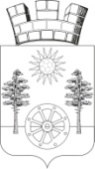 РОССИЙСКАЯ ФЕДЕРАЦИЯРОСТОВСКАЯ ОБЛАСТЬКРАСНОСУЛИНСКИЙ  РАЙОНМУНИЦИПАЛЬНОЕ ОБРАЗОВАНИЕ «ГОРНЕНСКОЕ ГОРОДСКОЕ ПОСЕЛЕНИЕ»АДМИНИСТРАЦИЯ ГОРНЕНСКОГО ГОРОДСКОГО ПОСЕЛЕНИЯ                                     ПОСТАНОВЛЕНИЕот 30.12.2021 № 32р.п. ГорныйОб организации работы по оценке коррупционных рисков,возникающих при осуществлении закупок в АдминистрацииГорненского городского поселения           В соответствии с Федеральным законом от 5 апреля 2013 № 44-ФЗ«О контрактной системе в сфере закупок товаров, работ, услуг для обеспечения государственных и муниципальных нужд», Федеральным законом от 25 декабря 2008 года № 273-ФЗ «О противодействии коррупции», руководствуясь Методическими рекомендациями по выявлению и минимизации коррупционных рисков при осуществлении закупок товаров, работ, услуг для обеспечения государственных и муниципальных нужд, Администрация Горненского городского поселения -ПОСТАНОВЛЯЕТ:      1. Утвердить  положение о порядке проведения оценки коррупционных рисков,возникающих при осуществлении закупок в Администрации Горненского городского поселения(прилагается);     2. Специалисту по правовой и кадровой политике  ознакомить муниципальных служащих, замещающих должности муниципальной службы в Администрации поселения, с настоящим постановлением.     3. Настоящее постановление вступает в силу  со дня его официального обнародования.     4. Контроль за исполнением настоящего постановления оставляю засобой.Глава АдминистрацииГорненского городского поселения	П.Ю.КорчагинУТВЕРЖДЕНОпостановлением АдминистрацииГорненского  городского поселенияот 30.12.2021 № 32«Об организации работы по оценкекоррупционных рисков,возникающих при осуществлениизакупок в АдминистрацииГорненского городского поселения»Положение о порядке проведения оценки коррупционных рисков,возникающих при осуществлении закупок в АдминистрацииГорненского городского поселения         1. Настоящее положение о порядке проведения оценки коррупционныхрисков, возникающих при осуществлении закупок в АдминистрацииГорненского городского поселения(далее – Положение) разработано дляпроведения оценки коррупционных рисков при осуществлении закупоктоваров, работ, услуг для обеспечения муниципальных нужд в Администрации Горненского городского поселения(далее – Администрация) с целью профилактики коррупционных правонарушений при осуществлении закупок товаров, работ, услуг для обеспечения муниципальных нужд.        2. В целях реализации настоящего Положения используются следующиеосновные понятия:2.1. Коррупционный риск – возможность совершения муниципальнымслужащим коррупционного правонарушения;2.2. Коррупционное правонарушение – действие (бездействие), засовершение которого муниципальные служащие в соответствии сзаконодательством Российской Федерации в области противодействиякоррупции несут уголовную, административную, гражданско-правовую идисциплинарную ответственность;2.3. Оценка коррупционных рисков – общий процесс идентификации,анализа и ранжирования коррупционных рисков (выявления коррупционныхрисков), а также разработки мер по минимизации выявленных коррупционныхрисков;2.4. Коррупционная схема – способ (совокупность способов) совершениякоррупционного правонарушения;2.5. Идентификация коррупционного риска – процесс определения дляотдельной процедуры потенциально возможных коррупционных схем призакупках в Администрации;2.6. Анализ коррупционного риска – процесс понимания природыкоррупционного риска и возможностей для его реализации;2.7. Индикатор коррупции – сведения, указывающие на возможность совершения коррупционного правонарушения, а также на реализацию коррупционной схемы;2.8. Ранжирование коррупционных рисков – процесс определениязначимости выявленных коррупционных рисков в соответствии с принятой вАдминистрации методикой.      3. Оценка коррупционных рисков при осуществлении закупок (далее –оценка коррупционных рисков) является основой для выстраивания системыпрофилактики коррупционных правонарушений в Администрации и позволяетрешить задачи по обеспечению:3.1. Системы управления коррупционными рисками, присущимизакупочной деятельности;3.2. Соответствия реализуемых мер по профилактике коррупцииреальным или возможным способам совершения коррупционныхправонарушений, тем самым увеличивая действенность таких мер, повышаяэффективность использования финансовых, кадровых, временных и иныхресурсов.      4. Оценка коррупционных рисков в целях подготовки реестра (карты)коррупционных рисков проводится в соответствии со следующими основнымипринципами:4.1. Законность: оценка коррупционных рисков не должна противоречитьнормативным правовым и иным актам Российской Федерации иАдминистрации;4.2. Полнота: коррупционные риски могут возникать на каждом этапеосуществления закупки, в этой связи соблюдение данного принципа позволиткомплексно рассмотреть закупочный процесс и выявить соответствующиекоррупционные риски;4.3. Рациональное распределение ресурсов: оценку коррупционныхрисков следует проводить с учетом фактических возможностей отраслевых(функциональных) и территориальных органов Администрации, в том числе сучетом кадровой, финансовой, временной и иной обеспеченности;4.4. Взаимосвязь результатов оценки коррупционных рисков спроводимыми мероприятиями по профилактике коррупционныхправонарушений;4.5. Своевременность и регулярность: проводить оценку коррупционныхрисков целесообразно на системной основе, результаты оценки коррупционныхрисков должны быть актуальными и соответствовать существующимобстоятельствам как внутренним, так и внешним, с учетом изменениязаконодательства Российской Федерации о закупочной деятельности;4.6. Адекватность: принимаемые в целях проведения оценкикоррупционных рисков, в том числе минимизации выявленных рисков, меры недолжны возлагать на муниципальных служащих Администрации избыточную нагрузку, влекущую нарушение нормального осуществления ими своих должностных обязанностей;4.7. Презумпция добросовестности: наличие коррупционных индикаторовна различных этапах осуществления закупки само по себе не свидетельствует о свершившемся или планируемом к свершению коррупционномправонарушении и требует комплексного анализа всех обстоятельств ситуации;4.8. Исключение субъектности: предметом оценки коррупционных рисковявляется процедура осуществления закупки, реализуемая в Администрации, а не личностные качества участвующих в осуществлении закупки муниципальных служащих;4.9. Беспристрастность и профессионализм: оценку коррупционныхрисков необходимо поручать не только лицам, которые являютсянезависимыми по отношению к закупочным процедурам, реализуемым вАдминистрации, но и лицам, обладающим необходимыми познаниями воцениваемой сфере: муниципальным служащим, непосредственноучаствующим в осуществлении закупочных процедур;4.10. Конкретность: результаты оценки коррупционных рисков должныбыть понятны и объективны, не допускать двусмысленных формулировок ииных возможностей неоднозначного толкования.       5. Оценка коррупционных рисков заключается в выявлении условий иобстоятельств (действий, событий), возникающих при осуществлении закупок, позволяющих злоупотреблять  должностными обязанностями в целях получения муниципальными служащими или третьими лицами  материальных  и нематериальных выгод вопреки законным интересам общества, государства и Администрации.       6. Оценка коррупционных рисков в Администрации проводится разв два-три года и при существенном изменении применимых обстоятельств(изменение организационно-штатной структуры Администрации; выявление новых коррупционных рисков; выявление фактов совершения коррупционных  правонарушений; изменение законодательства Российской Федерации о закупочной деятельности и других применимых нормативных правовых и иных актов и т.д.).       7. При проведении оценки коррупционных рисков необходимоустановить и определить следующее:7.1. Предмет коррупционного правонарушения (за какие возможные действия (бездействие) муниципальный служащий может получить противоправную выгоду);7.2. Используемые коррупционные схемы;7.3. Индикаторы коррупции.      8. Процедура оценки коррупционных рисков и принятия мер поминимизации выявленных коррупционных рисков состоит из несколькихпоследовательных этапов:8.1. Подготовительный этап;8.2. Описание процедуры осуществления закупки в Администрации;8.3. Идентификация коррупционных рисков;8.4. Анализ коррупционных рисков;8.5. Ранжирование коррупционных рисков;8.6. Разработка мер по минимизации коррупционных рисков;8.7. Утверждение результатов оценки коррупционных рисков;8.8. Мониторинг реализации мер по минимизации выявленныхкоррупционных рисков.      9. Подготовительный этап.9.1. Решение о проведении оценки коррупционных рисков принимаетсяГлавой  Горненского городского поселения в форме распоряжения, в которомуказываются сроки проведения оценки, обязанность специалистов Администрации оказывать содействие в проведении оценки коррупционных рисков; иные аспекты, необходимые для проведения оценки коррупционных рисков. В необходимых случаях может быть подготовлен план-график проведения оценки коррупционных рисков, предусматривающий, этапы проведения оценки коррупционных рисков; промежуточные документы (доклады); порядок и сроки согласования и т.д.9.2. Оценку коррупционных рисков проводит рабочая группа по оценкекоррупционных рисков, возникающих в Администрации Горненского городского поселения, состав которой утверждается Главой Администрации Горненского городского поселения (далее – рабочая группа).9.3. Для целей выявления коррупционных рисков, возникающих приосуществлении закупки, определены внутренние и внешние источникиинформации.9.4. К внутренним источникам информации относятся следующие:1) штатное расписание Администрации;2) положения об отраслевых (функциональных) органов Администрации, участвующих в закупочной деятельности;3) должностные инструкции, должностные обязанности муниципальныхслужащих, участвующих в осуществлении закупки;4) муниципальные правовые акты Администрации, касающиеся осуществления закупок и иной связанной с ними деятельности;5) результаты внутреннего или внешнего анализа деятельности Администрации,  касающиеся закупочной деятельности;6) факты, свидетельствующие о нарушении в Администрации положенийзаконодательства Российской Федерации о закупочной деятельности или иногоприменимого законодательства Российской Федерации;7) сведения о коррупционных правонарушениях, ранее совершенныхмуниципальными служащими при осуществлении закупок;8) материалы ранее проведенных проверок соблюдения муниципальнымислужащими ограничений и запретов, требований о предотвращении илиурегулировании конфликта интересов, исполнения ими должностныхобязанностей, установленных в целях противодействия коррупции;9) сведения бухгалтерского баланса;10) план-график закупок;11) сведения о доходах, расходах, об имуществе и обязательствахимущественного характера  муниципальных служащих, участвующихв осуществлении закупки;12) иные документы, в том числе характеризующие порядок (процедуру) осуществления закупки в Администрации.9.5. К внешним источникам информации относятся следующие:1) результаты независимых исследований, посвященных коррупционнымрискам при осуществлении закупок;2) нормативные правовые и иные акты Российской Федерации о закупочной деятельности;3) обращения граждан и организаций, содержащие информацию о коррупционных правонарушениях при осуществлении закупок;4) сообщения, в том числе о коррупционных правонарушениях, в средствах массовой информации и в информационно-телекоммуникационной сети «Интернет»;5) материалы, представленные ФАС России, Счетной палатой РоссийскойФедерации, Федеральным казначейством, правоохранительными органами,иными государственными органами и органами местного самоуправления, и ихдолжностными лицами, включая акты прокурорского реагирования;6) материалы проведенных органами прокуратуры мероприятий понадзору за соблюдением законодательства Российской Федерации о закупочнойдеятельности или иного применимого законодательства Российской Федерации;7) обзоры типовых нарушений, совершаемых при осуществлении закупок;8) иные применимые материалы.       10. Описание процедуры осуществления закупки в Администрации: припроведении оценки коррупционных рисков анализируется информация,указанная в подпунктах 9.4 и 9.5 пункта 9 настоящего Положения, и инаяприменимая и находящаяся в распоряжении Администрации информация.По результатам анализа возможно представить процедуру осуществлениязакупки в Администрации в качестве блок-схемы.         11. Идентификация коррупционных рисков.11.1. По результатам описания процедуры осуществления закупкипроводится идентификация коррупционных рисков на основании имеющейся враспоряжении Администрации информации, указанной подпунктах 9.4 и 9.5пункта 9 настоящего Положения.11.2. Признаки наличия коррупционного риска при осуществлениизакупок являются наличие у муниципального служащего:1) дискреционных полномочий, в том числе при подготовке документации, необходимой для осуществления закупки и заключения и исполнения муниципального контракта либо гражданско-правового договора,предметом которого являются поставка товара, выполнение работы, оказаниеуслуги (в том числе приобретение недвижимого имущества или арендаимущества) (далее – контракт) и который заключен Администрацией всоответствии с частями 1, 2.1, 4 и 5 статьи 15 Федерального закона от 5 апреля2013 № 44-ФЗ «О контрактной системе в сфере закупок товаров, работ, услугдля обеспечения государственных и муниципальных нужд» (далее –Федеральный закон № 44-ФЗ);2) возможности взаимодействия с потенциальными участниками закупки(потенциальными поставщиками (подрядчиками, исполнителями).11.3. Для выявления коррупционных рисков, возникающих при осуществлении закупок, используются методы:1) анкетирование;2) экспертное обсуждение;3) иные методы.Выбор конкретного метода обосновывается фактическими обстоятельствами, сложившимися в Администрации.11.4. Для идентификации коррупционных рисков также используютсяответы на следующие вопросы:1) кто может быть заинтересован в коррупционном правонарушении?2) какие коррупционные правонарушения могут быть совершены на рассматриваемом этапе осуществления закупки?3) в чем заключается взаимосвязь возможного коррупционного правонарушения и возможных к получению выгод?11.5. На каждом этапе осуществления закупки может быть выявлено несколько коррупционных рисков.        12. Анализ коррупционных рисков.12.1. По результатам идентификации коррупционных рисков описываются коррупционные правонарушения с точки зрения их возможных участников и тех действий (бездействия), которые они могут предпринять для извлечения неправомерной выгоды.12.2. Для проведения указанной работы используются ответы наследующие вопросы:1) какие действия (бездействие) приведут к получению неправомерной выгоды в связи с осуществлением закупки?2) каким образом потенциально возможно извлечь неправомерную выгоду?3) кто рискует быть вовлечен в коррупционную схему?4) каким образом возможно обойти механизмы внутреннего (внешнего) контроля?12.3. При описании коррупционной схемы целесообразно описать следующие аспекты:1) какая выгода может быть неправомерно получена;2) кто может быть заинтересован в получении неправомерной выгоды при осуществлении закупки;3) перечень муниципальных служащих, участие которых позволит реализовать коррупционную схему;4) описание потенциально возможных способов получения неправомерной выгоды;5) краткое и развернутое описание коррупционной схемы;6) состав коррупционных правонарушений, совершаемых в рамках рассматриваемой коррупционной схемы;7) существующие механизмы внутреннего (внешнего) контроля и способы их обхода;8) иные применимые аспекты.12.4. Необоснованные закупки, влекущие негативные последствия дляАдминистрации, в том числе в виде экономического ущерба, не входят вкоррупционные риски и коррупционные схемы.12.5. Процедура осуществления закупки подразделяется на следующиеосновные этапы:1) пред-процедурный этап (предусматривающий в том числепроцедурные основы осуществления закупок; планирование закупок; подготовку иной документации для осуществления закупки);2) процедурный этап (определение поставщика (подрядчика, исполнителя);3) пост-процедурный этап (исполнение, изменение, расторжение контракта).12.6. При анализе коррупционных рисков на пред-процедурном этапе оцениваются:1) предполагаемый способ определения поставщика (подрядчика,исполнителя);2) цель осуществления закупки (ее обоснованность);3) начальная (максимальная) цена контракта, цена контракта, заключаемого с единственным поставщиком (подрядчиком, исполнителем), начальная сумма цен единиц товара, работы, услуги;4) документация, подготавливаемая для целей осуществления закупки, сучетом возможной аффилированности с потенциальными участниками закупки;5) количество сложных для восприятия формулировок, которые могут использоваться для:6) сокрытия коррупционных правонарушений;7) ограничения возможности осуществления контрольных (мониторинговых) мероприятий;8) необоснованного объединения (дробления) лотов;9) ограничения потенциального количества участников закупок и т.д.12.7. На процедурном этапе оцениваются:1) заявки окончательных предложений участников закупки в части критериев такой оценки (например, наличие двусмысленных формулировок, атакже критериев, соответствие которым сложно подтвердить);2) возможность передачи служебной информации потенциальным участникам закупки, аффилированным с отдельными муниципальными служащими.12.8. На пост-процедурном этапе оцениваются:1) имеется ли существенное изменение условий контракта;2) аспекты, связанные с:- приемкой поставленного товара, выполненной работы (ее результатов),оказанной услуги, а также отдельных этапов поставки товара, выполнения работы, оказания услуги (далее – отдельный этап исполнения контракта);- оплатой заказчиком поставленного товара, выполненной работы (ее результатов), оказанной услуги, а также отдельных этапов исполнения  контракта;- взаимодействием заказчика с поставщиком (подрядчиком, исполнителем) при изменении, расторжении контракта в соответствии со статьей 95 Федерального закона № 44-ФЗ, применении мер ответственности и совершении иных действий в случае нарушения поставщиком (подрядчиком, исполнителем) или заказчиком условий контракта.12.9. Индикаторы коррупции не позволяют однозначно говорить о коррупционном правонарушении как свершившемся факте. В условиях большого количества индикаторов коррупции закупка может быть честной, законной.12.10. Возможные индикаторы коррупции:1) незначительное количество участников закупки;2) существенное количество неконкурентных способов осуществления закупки, то есть в форме закупки у единственного поставщика (подрядчика, исполнителя);3) в качестве поставщика (подрядчика, исполнителя) выступает одно и то же физическое (юридическое) лицо;4) «регулярные» участники закупки не принимают участие в конкретной закупке;5) участники закупки «неожиданно» отзывают свои заявки;6) в качестве субподрядчиков привлекаются участники закупки, не определенные в качестве поставщика (подрядчика, исполнителя);7) участниками закупки являются юридические лица, обладающие следующими признаками:8) создание по адресу "массовой" регистрации;9) незначительный (минимальный) размер уставного капитала;10) отсутствие на праве собственности или ином законном основанииоборудования и других материальных ресурсов для исполнения контракта;11) недавняя регистрация организации (за несколько недель или месяцев до даты объявления торгов);12) отсутствие необходимого количества специалистов требуемого уровня квалификации для исполнения контракта;13) отсутствие непосредственных контактов с контрагентами;14) отсутствие в штатном расписании организации лица, отвечающего забухгалтерский учет (главного бухгалтера);15) договоры с контрагентом содержат условия, которые не характерны для обычной практики, и т.д.;16) в целях создания видимости конкуренции участниками закупки являются физические (юридические) лица, которые объективно не в состоянии исполнить потенциальный контракт, и т.д.Информация об участниках закупки может быть также получена изинформационно-телекоммуникационной сети «Интернет», например,посредством анализа сведений, доступных на электронном сервисе«Прозрачный бизнес», размещенном по адресу: https://pb.nalog.ru/, а такжепосредством использования различных агрегаторов информации.        13. Ранжирование коррупционных рисков.13.1 Ранжирование коррупционных рисков осуществляется исходя извероятности реализации и потенциального вреда от реализации такого риска.13.2. Критерии ранжирования выстраиваются исходя из общих подходовлибо с учетом правоприменительной практики, таких, как частота ранеезафиксированных коррупционных правонарушений; возможный экономический ущерб (штраф).13.3. Степень выраженности каждого критерия оценивается с использованием количественных показателей. Градации степени выраженности критериев «вероятность реализации» и «потенциальный вред» указаны в таблице 1 и 2 соответственно.Таблица 1.Градация степени выраженности критерия«вероятность реализации»Таблица 2.Градация степени выраженности критерия«потенциальный вред»13.4. В качестве матрицы коррупционных рисков используется матрицакоррупционных рисков, указанная в таблице 3 Методических рекомендаций повыявлению и минимизации коррупционных рисков при осуществлении закупоктоваров, работ, услуг для обеспечения государственных и муниципальныхнужд.13.5. Ранжирование коррупционных рисков проводится для определенияих действительного статуса:1) регулярно, в частности, для целей определения эффективности реализуемых мер по их минимизации;2) при изменении обстоятельств осуществления закупочной деятельности (при внесении изменений в законодательство Российской Федерации о закупочной деятельности);3) при выявлении новых коррупционных рисков;4) при иных обстоятельствах.13.6. Выявление новых коррупционных рисков может оказать влияние наранжирование других коррупционных рисков.13.7. На ранжирование коррупционных рисков оказывает влияниереализация мер, направленных на минимизацию выявленных коррупционныхрисков. По результатам реализации мер по минимизации коррупционныхрисков ранжирование коррупционных рисков может быть проведено повторно.        14. Разработка мер по минимизации коррупционных рисков.14.1. Целью минимизации коррупционных рисков является снижениевероятности совершения коррупционного правонарушения и (или) возможноговреда от реализации такого риска (снижение до приемлемого уровня или егоисключение).14.2. Минимизация коррупционных рисков предполагает следующее:1) определение возможных мер, направленных на минимизацию коррупционных рисков;2) определение коррупционных рисков, минимизация которых находится вне компетенции Администрации;3) определение коррупционных рисков, требующих значительных ресурсов для их минимизации или исключения, которыми Администрация не располагает;4) выбор наиболее эффективных мер по минимизации;5) определение ответственных за реализацию мероприятий по минимизации;6) подготовка плана (реестра) мер, направленных на минимизацию коррупционных рисков, возникающих при осуществлении закупок;7) мониторинг реализации мер и их пересмотр (при необходимости) на регулярной основе.14.3. Для каждого выявленного коррупционного риска определяются меры по минимизации. При этом одна и та же мера может быть использована для минимизации нескольких коррупционных рисков.14.4. При определении мер по минимизации коррупционных рисков необходимо руководствоваться следующим:1) меры должны быть конкретны и понятны: муниципальные служащие, которым адресована такая мера, должны осознавать ее суть;2) установление срока (периодичности) реализации мер по минимизациикоррупционных рисков;3) определение конкретного результата от реализации меры;4) установление механизмов контроля и мониторинга;5) определение персональной ответственности муниципальныхслужащих, участвующих в реализации и (или) заинтересованных в реализации;6) определение необходимых ресурсов;7) иные аспекты.14.5. Снижению коррупционных рисков при осуществлении закупок способствует: 1) повышение уровня конкуренции, честности и прозрачности приосуществлении закупок (например, обеспечение возможности для широкогокруга физических и юридических лиц участвовать в закупочных процедурах инедопущение влияния личной заинтересованности муниципальных служащихна результаты таких процедур);2) повышение (улучшение) знаний и навыков муниципальных служащих,участвующих в осуществлении закупок;3) усиление контроля за недопущением совершения коррупционныхправонарушений при осуществлении закупочных процедур;4) использование стандартизированных процедур и документов при осуществлении закупки «обычных» товаров, работ, услуг;5) проведение правового просвещения и информирования;6) повышение качества юридической экспертизы конкурснойдокументации в целях исключения противоречивых условий исполненияконтракта;7) анализ обоснованности изменения условий контракта, причинзатягивания (ускорения) сроков заключения (исполнения) контракта и т.д.14.6. Меры по минимизации коррупционных рисков включают несколькоосновных блоков:1) организация и регламентация процессов, в том числе:- детальная регламентация этапа закупочной процедуры, связанной скоррупционными рисками (например, сведение к минимуму дискреционныхполномочий муниципального служащего);- минимизация единоличных решений (разумное расширение круга лиц,без участия (согласования) которых не может быть принято решение);- минимизация ситуаций, при которых муниципальный служащийсовмещает функции по принятию решения, связанного с осуществлениемзакупки, и контролю за его исполнением;- совершенствование механизма отбора муниципальных служащих дляучастия в осуществлении закупок, направленное в том числе на выявление иурегулирование конфликта интересов;- иные меры.2) совершенствование контрольных и мониторинговых процедур, в томчисле:- регулярный мониторинг информации о возможных коррупционныхправонарушениях, совершенных муниципальными служащими, в том числе наоснове жалоб, содержащихся в обращениях граждан и организаций,публикаций в средствах массовой информации;- совершенствование механизмов, позволяющих муниципальныхслужащим своевременно сообщить о замеченных ими случаях возможныхкоррупционных нарушений, в том числе о ситуациях, когда в предполагаемыекоррупционные правонарушения вовлечены их руководители;- совершенствование механизмов внутреннего контроля за исполнениеммуниципальными служащими своих должностных обязанностей, с учетомвероятных способов обхода внедренных процедур контроля;- иные меры.3) информационные и образовательные мероприятия, в том числе:- размещение информации об ответственности за коррупционныеправонарушения в помещении Администрации, на официальном сайте Администрации  Горненского городского поселения в информационно-телекоммуникационной сети «Интернет» и т.д.;- проведение методических совещаний, семинаров, круглых столов повопросам противодействия коррупции в закупочной деятельности;- иные меры.14.7. Выбор мер по минимизации коррупционных рисков основывается напринципе разумности и рационального распределения ресурсов (анализсоотношения потраченных ресурсов к возможным положительным результатам.          15. Утверждение результатов оценки коррупционных рисков.15.1. По результатам проведенной оценки коррупционных рисков рабочаягруппа составляет реестр (карту) коррупционных рисков, возникающих приосуществлении закупок в Администрации, по форме, согласно приложению №1 к настоящему Положению (далее – Реестр коррупционных рисков), план(реестр) мер, направленных на минимизацию коррупционных рисков,возникающих при осуществлении закупок в Администрации, по форме,согласно приложению № 2 к настоящему Положению (далее – План поминимизации коррупционных рисков).15.2 Рабочая группа подготавливает отчет об оценке коррупционныхрисков, содержащий информацию о проделанной работе, в том числеинформацию о способах сбора информации, расчете используемых показателейпри ранжировании коррупционных рисков, обосновании предлагаемых мер поминимизации.15.3. Проекты Реестра коррупционных рисков и Плана по минимизациикоррупционных рисков направляются на согласование Главе Администрации.Данные проекты могут быть также рассмотрены на заседании комиссии пособлюдению требований к служебному поведению и урегулированиюконфликта интересов.15.4. Специалистами Администрации направленные проекты рассматриваются не позднее 5 рабочих дней, комиссией по соблюдению требований к служебномуповедению и урегулированию конфликта интересов рассматриваются наочередном заседании комиссии, но не позднее 20 дней с момента полученияпроектов.15.5. При необходимости проекты Реестра коррупционных рисков иПлана по минимизации коррупционных рисков дорабатываются с учетомпоступивших письменных предложений и замечаний.15.6. Доработанные (согласованные) проекты Реестра коррупционныхрисков и Плана по минимизации коррупционных рисков представляются наутверждение Главе Администрации Горненского городского поселения и размещаются на официальном сайте Горненского городского поселении в информационно- телекоммуникационной сети «Интернет».        16. Мониторинг реализации мер по минимизации выявленныхкоррупционных рисков.16.1. Мониторинг реализации мер по минимизации выявленныхкоррупционных рисков является элементом системы управления такимирисками и проводится в целях оценки эффективности реализуемых мер поминимизации.16.2. Мониторинг проводится 1 раз в год, а также по мере необходимости.16.3. Рабочая группа подготавливает доклад о результатах проведенногомониторинга, который представляется Главе Администрации Горненского городского поселения.16.4. Результаты проведенного мониторинга могут являться основаниемдля повторного проведения оценки коррупционных рисков и (или) внесенияизменений в Реестр коррупционных рисков и План по минимизациикоррупционных рисков.	Приложение № 1к положению о порядке проведенияоценки коррупционных рисков,возникающих при осуществлениизакупок в АдминистрацииГорненского городского поселенияФормаРеестр (карта) коррупционных рисков, возникающих при осуществлениизакупокПриложение № 2к положению о порядке проведенияоценки коррупционных рисков,возникающих при осуществлениизакупок в АдминистрацииГорненского городского поселенияФормаПлан мер, направленных на минимизацию коррупционных рисков,возникающих при осуществлении закупокСтепеньвыраженностиПроцентныйпоказатель                                  ОписаниеОчень частоБолее 75%Сомнения в том, что событие произойдет,практически отсутствуют. В определенныхобстоятельствах событие происходит оченьчасто, что подтверждается аналитическимиданнымиВысокаячастота50%-75%Событие происходит в большинстве случаев.При определенных обстоятельствах событиеявляется прогнозируемымСредняячастота25%-50%Событие происходит редко, но являетсянаблюдаемымНизкая частота5%-25%Наступление события не ожидается, хотя вцелом оно возможноОчень редкоМенее 5%Крайне маловероятно, что событие произойдет, ретроспективный анализ не содержит фактов подобного события (либо случаи единичны), событие происходит исключительно при определенных сложно достижимых обстоятельствахСтепеньвыраженности                                      ОписаниеОченьтяжелыйРеализация коррупционного риска приведет к существеннымпотерям, в том числе охраняемым законом ценностям, инарушению закупочной процедурыЗначительныйРеализация коррупционного риска приведет к значительнымпотерям и нарушению закупочной процедурыСреднейтяжестиРиск, который, если не будет пресечен, может привести кощутимым потерям и нарушению закупочной процедурыЛегкийРиск незначительно влияет на закупочную процедуру,существенного нарушения закупочной процедуры ненаблюдаетсяОчень легкийПотенциальный вред от коррупционного риска крайненезначительный и может быть администрированмуниципальным служащими самостоятельно№п№ п/пКраткое наименование коррупционного рискаОписание возможной коррупционной схемыНаименование должностей служащих (работников), которые могут участвовать в реализации коррупционной схемыМеры по минимизации коррупционных рисковМеры по минимизации коррупционных рисков№п№ п/пКраткое наименование коррупционного рискаОписание возможной коррупционной схемыНаименование должностей служащих (работников), которые могут участвовать в реализации коррупционной схемыРеализуемыеПредлагаемые1.2.3.№№ п/пНаименование меры по минимизации коррупционных рисковКраткое наименование минимизируемого коррупционного рискаСрок (периодичность) реализацииОтветственный за реализацию служащий (работник)Планируемый результат1.1.2.2.3.3.